Автор: Слепнёва Ольга Ивановна, учитель начальных классов МБОУ «Частинская средняя общеобразовательная школа»Тема:  «Использование игровых технологий для повышения учебной мотивации младших школьников во внеурочной деятельности»На протяжении всех лет существования школы, учителя говорят о том, что дети ленятся, не хотят учиться. Одной из причин таких низких результатов учёбы – недостаток учебной мотивации школьников.В современной образовательной организации вопрос об учебной мотивации можно назвать основным, так как именно мотив является источником деятельности, несёт смысл и осуществляет функцию побуждения. Возрастные особенности  младшего школьника наиболее благоприятны для создания предпосылок желания и умения учиться.Ученики младшей школы обладают большим потенциалом и резервами для развития. Выявление этого потенциала и его эффективное использование - одна из важнейших задач. Однако перед тем как начать пользоваться резервами, которые они имеют, нужно подготовить детей до определенного уровня. В настоящее время ученики должны владеть не только определенными знаниями, умениями и навыками, но и иметь внутренний потенциал, который способствует самообразованию в период учебы. Отсюда следует, что основной задачей, стоящей перед учителем школы, является создание условий для развития мотивации учебной деятельности.Огромные усилия учителей направлены на совершенствование учебного процесса, тогда как формирование мотивационной сферы деятельности учеников является важнейшим инструментом учебно-познавательной деятельности. Проблемой мотивов и мотивационной сферы деятельности занимались ученые: А. Маслоу, Д. Мак Клелланд, В.Г.Асеев, И.А. Зимняя, А.К. Маркова, С.Л. Рубинштейн и другие. Исследование возраста младших школьников выполняли Л.И. Божович, Л.С. Выготский, А.Н. Леонтьев, Д.Б. Эльконин и другие. От мотивации зависит поведение и деятельность человека. Важность решения проблемы повышения мотивации для учебной деятельности в том, что она является первостепенной для положительного осуществления учебного процесса.   Недостаточное внимание школы к повышению учебной мотивации у младших школьников объясняется тем, что использование игровых технологий и внедрение их в педагогический процесс очень сложная и кропотливая работа. Учебная мотивация - это процесс, который запускает, направляет и поддерживает усилия, направленные на выполнение учебной деятельности.  Учебная мотивация определяется как вид мотивации, включенной в учебную деятельность.Сама мотивация как слово, используется в современной психологии в двойном смысле. Во-первых, оно обозначает совокупность факторов, влияющих на поведение (сюда входят потребности, мотивы, цели, намерения, стремления и др.), и во-вторых, характеристику процесса, который стимулирует и поддерживает поведенческую активность на определенном уровне. Мотив – это то, что побуждает нас к определенной деятельности, а мотивация – процесс побуждения себя к определенному виду деятельности. Мотивация – это характеристика личности, которая может выражаться во внешних проявлениях, в отношении человека к окружающему миру, различным видам деятельности.В основе разных мотивов поведения человека лежат потребности.Деятельность со слабым мотивом или без него, либо не осуществляется вообще, либо оказывается неустойчивой. Потому как чувствует себя ученик в определённой ситуации, зависит, какие усилия ребёнок приложит для своей учебной деятельности.Особенностью учебной мотивации большинства детей младшего школьного возраста является беспрекословное выполнение требований учителя. Социальная мотивация учебной деятельности так сильна, что они не всегда могут понять, для чего нужно делать то, что им говорит учитель: раз сказал – значит, нужно. Может это и хорошо, но с другой стороны, беспрекословное подчинение детей этого возраста тому, что говорит учитель, препятствует развитию и формированию самостоятельности.Д.Б. Эльконин дал такое определение, что мотивация - это динамический процесс физиологического и психологического управления поведением человека, который определяет его направленность, организованность, активность, устойчивость. Выделяют пять уровней учебной мотивации:Первый уровень – высокий (у таких детей есть познавательный мотив, стремление очень хорошо выполнять все школьные требования). Ученики четко следуют всем указаниям учителя, ответственны, очень сильно переживают, если получают плохие отметки.Второй уровень – хорошая школьная мотивация (учащиеся успешно справляются с учебной деятельностью). Подобный уровень мотивации является средней нормой.Третий уровень – положительное отношение к школе, но школа привлекает таких детей внеучебной деятельностью. Такие дети достаточно положительно чувствуют себя в школе, чтобы общаться с друзьями и  учителями. Им нравиться ощущать себя учениками, иметь новый портфель, ручки, пенал, тетради. Познавательные мотивы у таких детей сформированы плохо, и учебный процесс их мало интересует.Четвертый уровень – низкая школьная мотивация. Эти дети посещают школу неохотно, предпочитают пропускать занятия. На уроках часто занимаются посторонними делами. Испытывают серьёзные затруднения в учебной деятельности. Пятый уровень – негативное отношение к школе. Такие дети испытывают серьезные трудности в обучение: они не справляются с программой учебного процесса, испытывают проблемы в общении с одноклассниками, во взаимоотношениях с учителем.Учебная мотивация младших школьников играет важную роль в становлении личности, ведь без нее невозможна эффективная учебная деятельность и развитие способностей и потребности ученика к самосовершенствованию, саморазвитию, самообразованию. Именно в младшем школьном возрасте закладывается основа для дальнейшего учения школьника и зачастую от желания учителя в начальной школе зависит и стремление к учению в средних и старших классах.
          В начале своей школьной жизни  каждый  ребёнок хочет учиться, при этом учиться очень хорошо. Среди огромного разнообразия мотивов учения, пожалуй, главное место - мотив получения высоких отметок. Хорошие оценки для маленького ученика – источник многих  поощрений, залог его хорошего настроения, предмет гордости. Когда ребёнок отлично  учится, его все кругом хвалят, его ставят в пример, его успехи в учебе отмечают сладостями или подарком. Тем более в классе, где мнение учителя – имеет единственное и решающее авторитетное мнение, с которым все считаются, высокие оценки обеспечивают соответствующий статус.Многие отстающие в учении школьники все чаще проявляют интерес к наиболее лёгким, не главным дисциплинам, иногда – только к одной, скажем, к физкультуре или музыке. Трудные и непонятные учебные предметы, связанные с постоянно низкими оценками – русский язык и математика, - редко вызывают большой интерес. Но и эти интересы менее содержательны, чем у хорошо успевающих детей. Отстающие ученики ориентируются на выполнение отдельных действий, таких как механическое копирование действий учителя, следовать его указаниям.  Интерес к предмету и его содержанию обычно связан с новизной материала, сменой деятельности на уроке, интересным наглядным материалом и игровыми элементами урока.Мотивация достижения в начальных классах нередко становится главной. У хорошистов и отличников ярко выражена мотивация достижения успеха – желание хорошо, правильно выполнить задание, получить отличный  результат. И хотя данная мотивация обычно сочетается с мотивом получения высокой оценки за выполненную работу (отметки и одобрения взрослых), всё же ориентирует ребёнка на качество и результативность учебных действий независимо от оценки. Дети боятся «двойки» и тех последствий, которые влечёт за собой низкая отметка, недовольства учителя, недовольство и запреты родителей (будут ругать, запретят гулять, играть на компьютере и т.д.). Мотивация избегания неудачи сопровождается тревожностью, чувством страха, что придаёт учебной деятельности отрицательную окрашенность. Многие из неуспевающих младших школьников третьего и четвёртого класса отрицательно относится к учению из-за этого мотива.Для развития у детей хорошей самооценки и чувства компетентности, учителю необходимо создать в классе атмосферу комфорта и поддержки. Стремиться не только основательно оценивать работу учеников (не просто ставить отметку, а давать соответствующие пояснения), но и донести свои ожидания до каждого ученика, создание положительного эмоционального фона, даже низкой оценке. Нельзя хвалить только хороших учеников, особенно тех, что достигают высоких оценок без особого труда. Надо поощрять даже малейшее продвижение в учении слабого, но старательного ребёнка.В школу, как правило, первоклассник приходит положительно мотивированным. Для того чтобы сохранить и укрепить положительное отношение к школе и к учебной деятельности, усилия учителя должны быть направлены на повышение у детей высокой, устойчивой учебной мотивации  к достижению успеха в учебной деятельности. С давних времен во всем мире и в России, любые мероприятия и собрания для детей сопровождались игровой деятельностью. Люди верили, что используя этот метод, решалась одна из важных психологических задач формирования личности ребенка. К примеру, используя игры, родные выводили маленького человека из его реальной бытовой повседневности для адаптации в обществе. Через игру у ребенка была возможность заявить окружающим о своем положительном потенциале. Именно используя такую деятельность, у маленького человека активизировалась подвижность, развивался процесс мышления, у ребенка возникали положительные эмоции. Переломный момент в жизни любого ребенка наступает тогда, когда происходит переход из игровой деятельности в учебную деятельность. Ребенка пугает то положение в которое он попал, теперь обязательным для него будет обучение, а не игра. За результат своей учебной деятельности ребенок будет нести ответственность перед учителем, школой и своей семьей. Теперь ребенку нужно соблюдать одинаковые для всех школьников правила и требования. И в этот момент учителю необходимо помочь ребёнку.  И тут на помощь учителю снова приходит игра. В современных условиях — это не спонтанная сюжетная игра, сегодня игровая деятельность контролируется системой общественного воспитания и образования. Повышение учебной мотивации является важным элементом в развитии личности младшего школьника, в процессе чего школьник начинает оценивать себя как субъекта деятельности.Исследования показали, что игровые технологии являются одной из уникальных форм обучения, которая позволяет сделать интересными и увлекательными работу обучающихся на творческо-поисковом уровне, что ведет к повышению учебной мотивации. Занимательность игровой деятельности как процесса, делает положительно окрашенной монотонную деятельность по запоминанию, повторению, закреплению или усвоению новой информации, а эмоциональность игрового действия запускает все психические процессы и функции ребенка.Младшие школьники проявляют интерес ко многим явлениям окружающей среды.  Широта этих интересов проявляется и в не всегда учитываемой потребности младших школьников в творческих играх, особенно на героико-романтические сюжеты, на сюжеты из книг, кинофильмов. В проигрывании сюжетов из сказок, мультфильмов, рассказов, реализуются социальные интересы младших школьников, их эмоциональность, коллективные игровые сопереживания. Любознательность является формой широкой умственной активности младших школьников. Непосредственность, открытость, их вера в авторитет учителя и готовность выполнять его задания являются благоприятными условиями для упрочения в этом возрасте социальных мотивов долга, ответственности, понимания необходимости учиться, чтобы быть полезным Родине.Одним из средств повышения и активизации учебной мотивации являются игровые технологии. Понятие «игровые педагогические технологии» включает большую группу методов и приёмов педагогического процесса в форме различных педагогических игр. В отличие от игр, педагогическая игра обладает значительным признаком – четко поставленной целью обучения и результатом для поставленной цели, которые характеризуются учебно-познавательной направленностью. Игровая форма занятий создается на уроках при помощи игровых приемов и ситуаций, которые выступают как средство побуждения, стимулирования обучающихся к учебной деятельности. Место и роль игровых  технологий в учебном процессе, сочетание элементов игры и процесса обучения во многом зависят от того как учитель понимает функции и классификацию педагогических игр. Игра, с педагогической стороны, является сильным мотивационным фактором, ребенок опирается на личностные установки и мотивы.Игровая технология планируется как целостное образование, охватывающее определенную часть учебного процесса и объединенное общим содержанием, сюжетом, персонажем. В этот процесс последовательно включены игры и упражнения, которые формируют умение выделять основные признаки предметов, сравнивать и сопоставлять их; группы игр, где у младших школьников развивается умение отличать реальные явления от нереальных; группы игр, которые воспитывающих умение владеть собой, фонематический слух, смекалку и др. Умение соединять игровые технологии из отдельных игр и элементов - работа каждого учителя в начальной школе.Для того чтобы детям хотелось получать знания, чтобы им было интересно работать на уроках, передовые учителя всегда рекомендовали внедрять игровые методы обучения. Таким образом, повышение учебной мотивации младших школьников должно происходить в форме доступной для детей, с применением игровых технологий. Их использование на уроке очевидно повышает мотивацию обучающихся к успешной учебе. Условия использования игровых технологий как средства повышения учебной мотивации у младших школьников: соответствие игрового эстетического плана возрастным особенностям обучающихся; содержание элемента новизны в каждом игровом уроке и внеклассном занятии; разнообразие игровых действий; безопасность, соблюдение гигиенических норм; осуществление распределения ролей, соответствие эмоционального состояние учителя в ходе урока или занятия той деятельности, в которой он участвует. Также к этим условиям можно отнести использование ИКТ на уроках и занятиях.Программа воспитательной работы «Игра–путешествие «Тайны древнего ларца»Вступление.Что такое школа? Это – дети!  Именно поэтому любой ребёнок имеет право рассчитывать на школу как место, где он может пережить радость достижения, муки и счастье творчества, почувствовать свою значимость в жизни, свою нужность для других.Переступив порог школы, ребёнок попадает на огромную, новую для него планету – Планету людей. Ему предстоит освоить азбуку общения с ними, узнать, почему же они такие разные, по каким правилам они живут, что они ценят друг в друге. Постепенно он и сам научится распознавать добро и зло, смотреть в других, как в зеркало, узнает больше о самом себе. Эти уроки ему преподают сама школьная жизнь и, конечно, его первый учитель.Новое содержание начального обучения открыло новые возможности для воспитания детей, в котором определяющее значение имеет содержание образования, методика преподавания, личность и знания учителя, который передаёт своё мировоззрение, культуру, нравственный опыт следующему поколению. Всё это составляет систему воздействий, которая направляет развитие детей и определяет особенности их формирования.Основная задача  воспитательной работы состоит в том, чтобы  так организовать жизнь детского коллектива в свободное от уроков время, чтобы учащиеся добровольно, с желанием участвовали в разнообразных делах.Формирование личности ребёнка школьного возраста происходит в условиях детского коллектива. Влияние коллектива на личность оптимально тогда, когда каждый ребёнок занимает в коллективе адекватное своим возможностям место, становится незаменимой личностью. Воспитание в коллективе ставит школьника перед необходимостью элементарного самовоспитания и самообразования, без которых невозможно развитие.Для учащихся начальных классов особенно актуальна игровая деятельность, поскольку потребность в игре в этом возрасте остаётся по-прежнему, достаточно сильной. Дети с большим интересом относятся к внеклассным мероприятиям: с удовольствием готовят их, и принимают в них участие.1.  Обоснование выбора темыВ современных условиях, когда динамичная и порой непредсказуемая социально-политическая обстановка в стране значительно усложнила воспитательный процесс, когда подрастающее поколение, вобрав в себя все недостатки общества в его переломный период, становится всё более также непредсказуемым, проблемы нравственности, нравственной культуры, нравственное воспитание выдвигается на одно из первых мест.Воспитание новой личности, ориентированной на общечеловеческие нравственные ценности,  является приоритетной в воспитании. Перед  школой ставится задача подготовки  гражданина, способного самостоятельно оценивать происходящее и строить свою деятельность в соответствии с интересами окружающих его людей.  Соответственно взгляд на воспитание должен быть другим.Проанализировав работу школы, мы приступили к разработке программы, которая:  во-первых,  была бы интегрирована и многофункциональна по своему характеру;во-вторых, способствовала самореализации, самовыражению личности;в-третьих, органически вписывалась в современные учебно-воспитательные системы,в-четвертых, была интересна детям.В результате поиска путей обновления содержания воспитательного процесса, методическим объединением начальных классов школы принято решение строить внеклассную работу первой ступени на основе знакомства учащихся с народной культуры.Народная культура  имеет познавательную,  развивающую,  развлекающую, диагностирующую, корректирующую функции, учит уважать  самого себя,  своих предков, народ  – что  является  важнейшим  условием воспитания духовности, формирования системы нравственно-эстетических,  общечеловеческих ценностей.Народная культура воплощена в доступных для младших школьников формах: играх, песнях, сказках, загадках, традициях, обрядах, праздниках. Это красивый и выразительный мир,  и поэтому интересен для детей, он открывает нравственные ценности русского народа: трудолюбие, милосердие, любовь к природе, к родной земле, человеку.Привлекателен и языковой аспект. В то время как в повседневной жизни отношение к русскому языку недостаточно уважительное, произведения фольклора дают нам образцы красивой, образной и поэтической речи.Изучение народной культуры (особенно подготовка и участие в театрализованных праздничных действиях, в работе мастерских) не только способствует развитию личности ребёнка, но и формирует навыки межличностного общения.Какова же должна быть форма?  Конечно же, игра – путешествия!  Как нам кажется,  именно такая форма дает возможность каждому ребенку  познавая - играть, и наоборот, играя – познавать. Ведь для учащихся начальных классов особенно актуальна игровая деятельность, поскольку потребность в игре в этом возрасте остаётся по-прежнему, достаточно сильнойНа протяжении всей игры ребенок  может быть активным участником,  попробовать себя в разных ролях и видах деятельности: петь, плясать, рисовать, мастерить, участвовать в театральных постановках, разгадывать загадки сказочных героев – все это способствуют  всестороннему развитию личности ребёнка.В чем же новизна программы?  Форма – известна, обращение к истокам народной культуры не ново. Но,  инновационный подход состоит в понимании этнокультурного воспитания как «организации всей жизни и деятельности растущего человека как нравственно ориентированной личности» и заключается в следующем:1.    интеграция образовательных и воспитательных ресурсов:  единство  учебных предметов, системы дополнительного образования, занятий группы продленного дня.2.    совместная работа всего педагогического коллектива и родителей;3.    использование коллективной творческой деятельности  с учетом индивидуализации;4.    создание  обстановки комфорта, задушевного человеческого общения учеников с учителем.5.    единство   соблюдения принципов:·  нравственного примера педагога ( нравственность учителя, моральные нормы, которыми он руководствуется в своей профессиональной деятельности и жизни, его отношение к своему педагогическому труду, к ученикам, коллегам);·  социально-педагогического партнерства (целесообразные партнерские отношения с другими субъектами социализации: семьей, общественными организациями и традиционными российскими религиозными объединениями, учреждениями дополнительного образования, культуры и спорта, СМИ);·  индивидуально-личностного развития (педагогическая поддержка самоопределения личности, развития ее способностей, таланта, передача ей системных научных знаний, умений, навыков и компетенций, необходимых для успешной социализации);·  интегративности программ духовно-нравственного воспитания (интеграция духовно-нравственного развития и воспитания в основные виды деятельности обучающихся: урочную, внеурочную, внешкольную и общественно полезную);·  социальной востребованности воспитания (соединение духовно-нравственного развития и воспитания с жизнью, реальными социальными проблемами, которые необходимо решать на основе морального выбора).2. Содержание игры-путешествия.Цель игры-путешествия:Ввести детей в мир русской народной культуры, способствовать принятию ими нравственных ценностей русского народа.Задачи игры-путешествия:—   создать условия для интеллектуального, нравственного и эмоционального  самовыражения  личности младшего  школьника;—   развивать любознательность и познавательный интерес  учащихся;—   воспитывать у детей уважительное  и бережное  отношение к прошлому своей   страны, к истории и культуре своего  народа;Содержание путешествия «Тайны древнего ларца»  составляет ценности русской национальной культуры.В течение 4-х лет дети познакомятся с тем, как предки понимали мир, окружающий человека и своё место в нём.3.  Краткое изложение.Изложение программ 1 - 4-х классов с их названием и сюжетом года (приложение № 1)Игра-путешествие рассчитана на четыре года. В течение всей игры  дети знакомятся с тем, как наши предки понимали мир, окружающий человека, и своё место в нём.Каждый класс имеет свой сюжет путешествия на год.1-й класс. Программа «В гостях у Паутиныча».Сюжет года «Вслед за солнышком живём».Программа этого года  вводит ребёнка в мир народной культуры,  мир  человека Древней Руси, его мироощущений и отношений: человек и природа; человек и семья; человек и родная земля. Через знакомство с народной культурой постигаются нравственные и эстетические ценности  народа.2-й класс. Программа «Сказы тетушки Арины».Сюжет года «По старинному русскому обычаю»Программа предполагает показать связь жизни человека и природы, рассказать о представлении наших предков об окружающем мире, воплощённых в обрядах, обычаях, устном народном творчестве, предметах быта.3-й класс. Программа «Мудрость домашнего сверчка».Сюжет года «Семья все вместе – душа на месте».Программа знакомит ребенка  с устройством крестьянского дома и подворья. В центре внимания образ русского человека, семейный уклад, обряды, обычаи, сопровождающие человека от рождения до смерти.4-й класс. Программа «Страницы летописей»Сюжет года  «Где живу, тем и дорожу».Программа знакомит с историей  России «Откуда Русская Земля стала и есть…» в произведениях древнерусской литературы, в устном народном творчестве. Предмет изучения: народный костюм, культура, народные промыслы.4. Организация игры-путешествия.Участниками игры-путешествия становятся учащиеся 1-4-х классов. Путешествие продолжается в течение учебного года. Разработаны и оформлены правила игры-путешествия.Начинается игра стартом: ключевое общешкольное творческое дело, в ходе которого каждый класс получает свиток «Послание»  и  Карту путешествия (для каждого класса свою, в соответствии с темой года),  на которой нанесён маршрут путешествия.В ходе игры могут появиться препятствия  (это  могут быть злые сказочные герои или еще кто-либо на усмотрение классного руководителя), которые не пропускают ребят. Чтобы их преодолеть, надо выполнять различные задания. Например, сыграть  в русские народные игры, сделать и подарить свои поделки, показать сказки. Только после этого возможно продвижение вперёд.Сопровождают детей в течение года герои в соответствии с темой года:  Паутиныч (1 класс), тетушка Арина (2 класс), Сверчок (3 класс),  Мудрец (4 класс).  Помогают детям не сбиться с пути Карта и волшебные вещи.На карте показан только один  этап путешествия, который длится 3 месяца.  После его прохождения, проводится общее Ключевое дело, на котором  подводятся итоги (каждый класс представляет свои наработки) и вручается новая  карта на следующий этап.  Пример ключевого дела:  «Ярмарка – балаган», «Масленица широкая», «Как пришла Коляда» и другие.Ключевые дела, карта путешествия, волшебные вещи, встречи с героями сказок, народный календарь – такие составные части игры позволяют поддерживать интерес к ней участников.Завершает год заключительный праздник, который представляет собой Фестиваль народного творчества  на котором награждаются   лучшие Знатоки народной культуры.Продуктом коллективной деятельности является – Дневник путешествия, публичная презентация работы каждого класса и в целом работы школы.От года к году усложняются формы работы. Так как в ходе игры-путешествия в первом и во втором классе ребята получают достаточные навыки работы индивидуальной, в парах и группах, коллективной деятельности,  в третьем и четвертом  классах появляется возможность делить детей на постоянные команды, организовывать соревнования между ними внутри класса, вводится проектная деятельность.Процесс обучения строится с использованием традиционных и нетрадиционных форм: путешествий,  выставки народного творчества, занятия с использованием видеоматериалов, организация тематических мероприятий, ярких народных праздников с народными песнями и костюмами, экскурсиями в  музеи.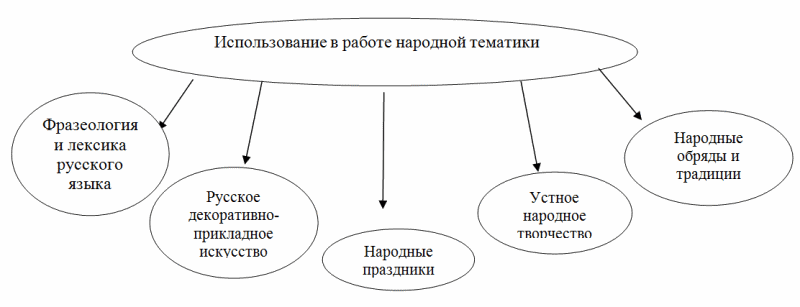 Организацией игры-путешествия занимаются классные руководители совместно с  учителями – предметниками и  воспитателями ГПД под руководством педагога-организатора. Они обсуждают программу и план работы, осуществляют проведение игры-путешествия, отслеживают результаты и на их основании вносят коррективы в программу и ход игры.5. Правила игры-путешествия.1.      Получите маршрутный лист.2.     Проведите в классе сбор – старт, где каждый ученик (группа) выберет для себя задание.3.     Выполните все задания, расскажите об этом в классе.4.     Занесите в дневник путешествия всё, что узнали и увидели.5.     Подведите итоги. Назовите  активных, добросовестных, старательных ребят.6.     Представьте  дневник путешествий в штаб  игры.7.     Перейдите на следующий пункт игры-путешествия на карте.8.     На конечной станции путешествия вас ждёт конкурс на звание «Знаток русской народной культуры».9.     Преодолеть все трудности вам помогут книги, встречи с интересными людьми,  родители.6. Предполагаемые результаты.      Эффективность игры-путешествия оценивается по следующим критериям:— развитие личности учащихся;— нравственная ориентация школьников (восприятие ценностей народной культуры: знание и понимание детьми основных народных праздников, обрядов, их символического значения);— перенесение народных игр в повседневную игровую деятельность;— участие детей во всех видах деятельности, связанной с игрой-путешествием;— степень соответствия реального облика  учащихся  образцу выпускника 1-й ступени школы;— удовлетворённость детей и родителей школьной жизнедеятельностью;Для изучения результативности возможно использование различных методик, разработанных для диагностических исследований воспитательных систем:- педагогическое наблюдение, экспертная оценка педагогов и самооценка учащихся;-  тесты и методики для изучения нравственной направленности,  удовлетворённости детей и родителей школьной жизнью;-  ключевые дела, подводящие итоги каждого этапа путешествия;-  мини-сочинения, рисунки, рассказывающие о самых ярких впечатлениях школьной жизни.Целенаправленная работа, проводимая в форме игры-путешествия «Тайны древнего ларца» учителями начальных классов, способствует повышению уровня воспитанности учащихся в школе, обеспечивая развитие нравственных качеств личности.2 класс«В гостях у тетушки Арины»Сюжет года«По старому русскому обычаю»Старт игры-путешествия.Рассказ о начале игры. Знакомимся с правилами игры, с тем, что предстоит сделать.Знакомимся с бытом русского народа, обрядами и обычаями.1-й этап1. Сказы да предания старичка Боровичка.«Мир глазами наших предков». Знакомство  с тем, как жили наши предки, каким видели мир вокруг себя. Выставка рисунков «Жизнь в Древней Руси»Оформление копилки «Древняя Русь»2.«Тётушка Арина рассказывает».Знакомство с малыми жанрами русского фольклора: прибаутками, шутками, пословицами… Что расскажут они о жизни людей в далёком прошлом? Оформление собранного материала.Классный час «Преданья старины глубокой.3. Мастерская детских народных игрушек.На уроках труда и ИЗО знакомство с народной игрушкой.  Игрушка как символ представлений о мире. Техника исполнения. Готовим поделки к выставке.Выставка народной игрушки.Классный час «Народная игрушка»4.«У медведя во бору».Разучиваем русские народные игры, состязания, забавы, используя для этого  перемены, уроки физкультуры, ГПД.5.Ключевое дело: Осенний праздник.Знакомство с календарно-бытовой культурой через участие в земледельческих праздниках. Использование на осенних вечёрках элементов праздников «Встреча матушки – Осенины», «Капустки», «Покров» и др.«Ярмарка - балаган». Театрализованное представление: каждый класс готовит выступление в соответствии со своей  темой.Подводим итоги 1-го этапа путешествия, получаем задание на зимний период.Операция добрых дел. . «Невелика птичка-синичка, и та свой праздник помнит». (Зиновий-синичник – 12 ноября.)Развешиваем кормушки для птиц.